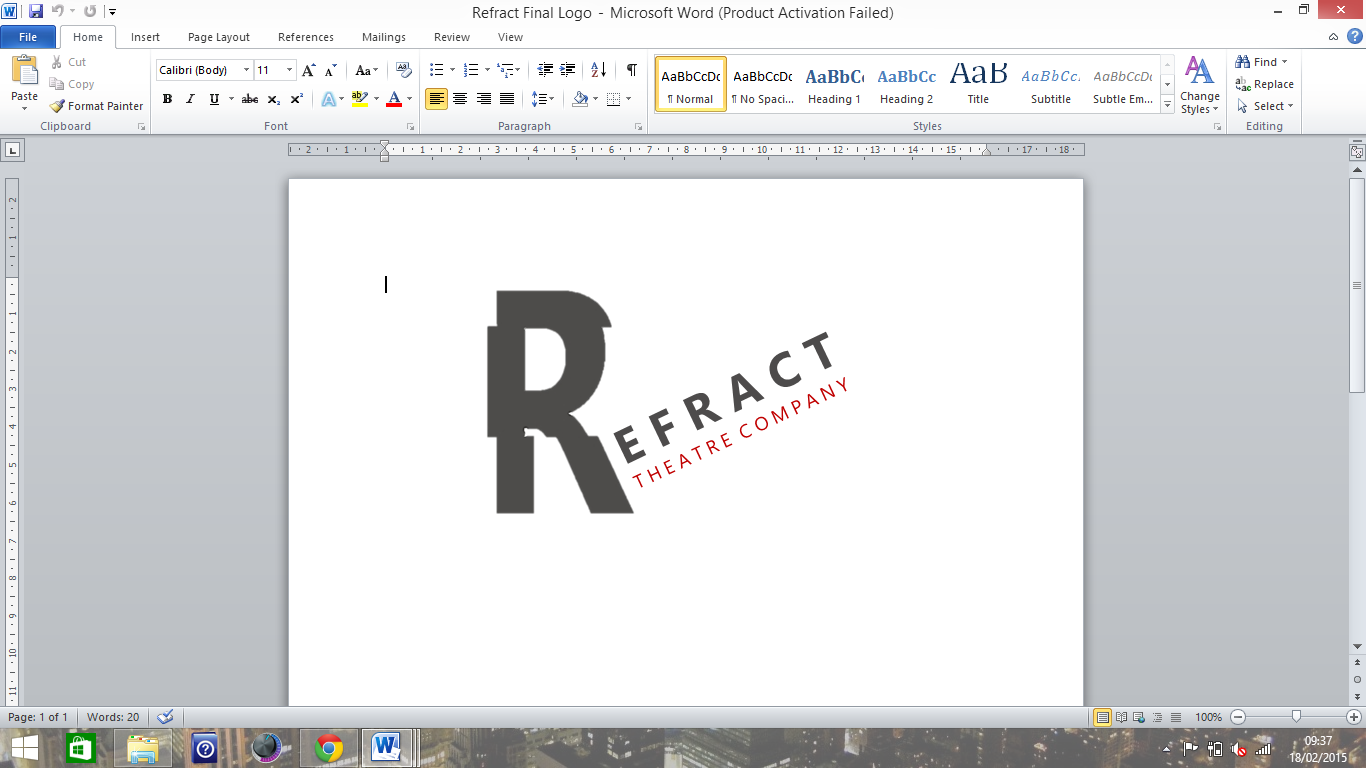 Falling, or Flying?Rehearsal led by choreographer Thomas Hitchen.Based on previous discussion to develop this image: (main themes, fluidity & relationships)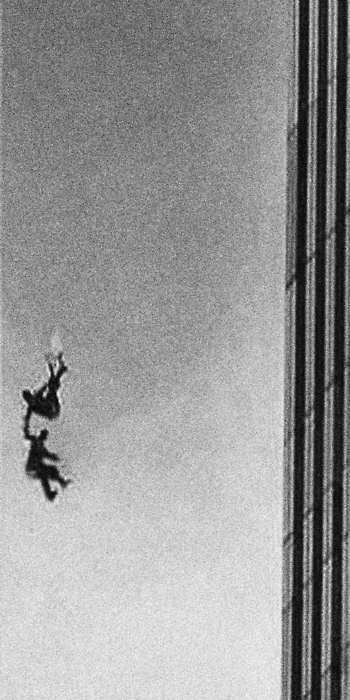 Mia Michaels (Choreographer) inspired piece.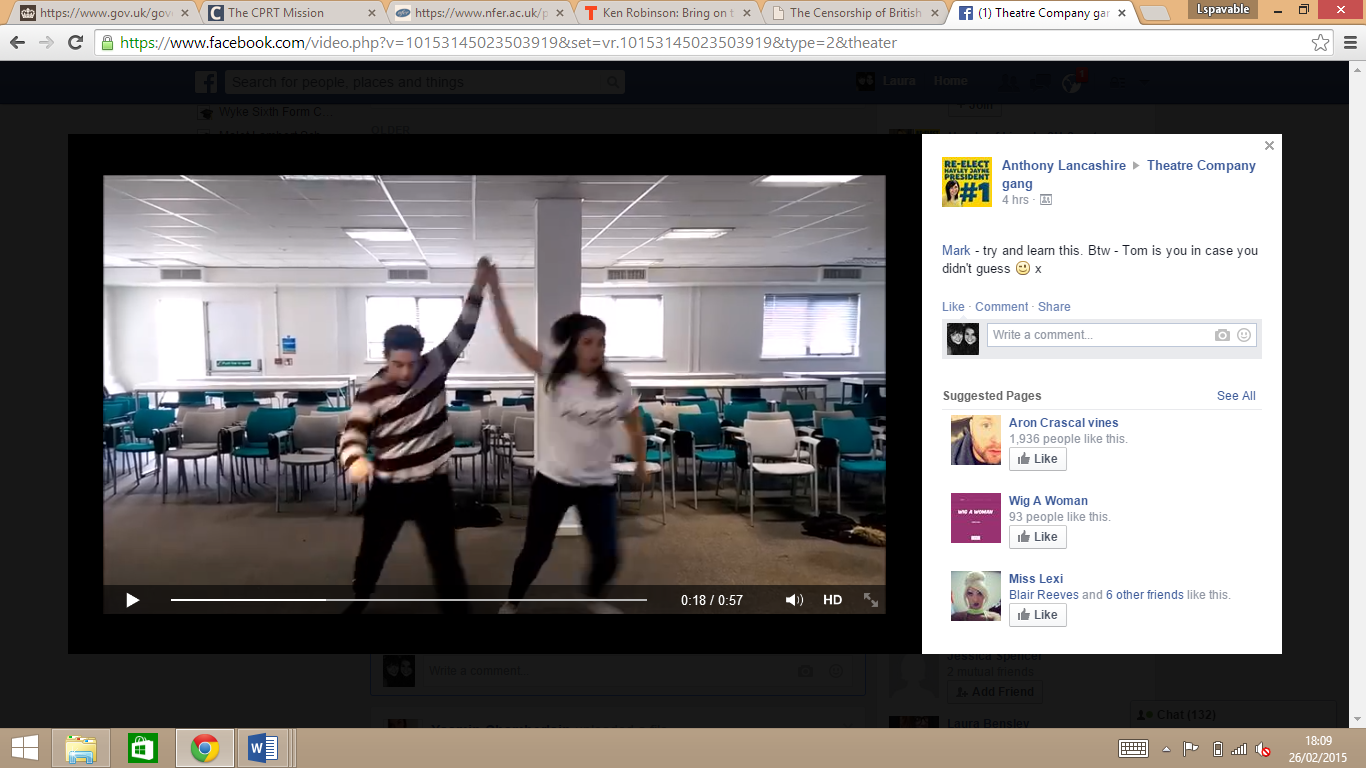 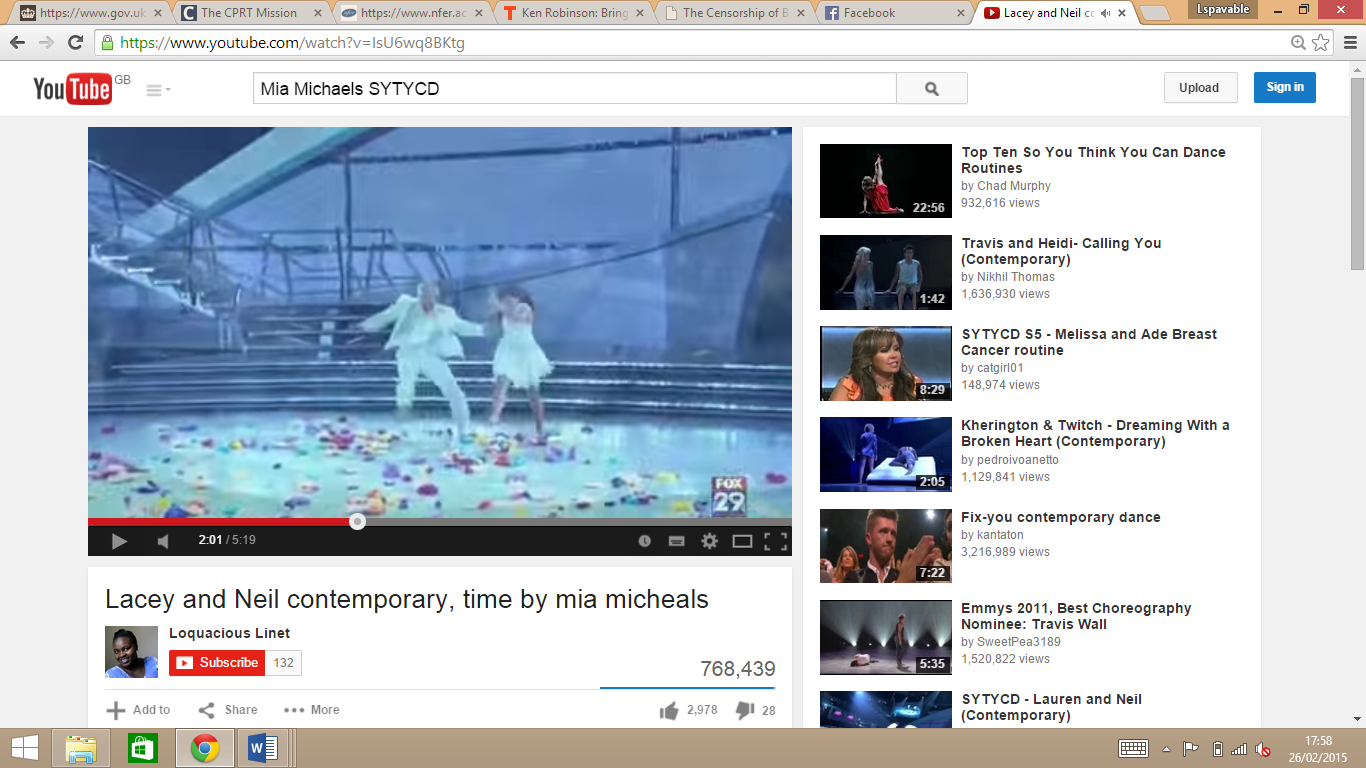 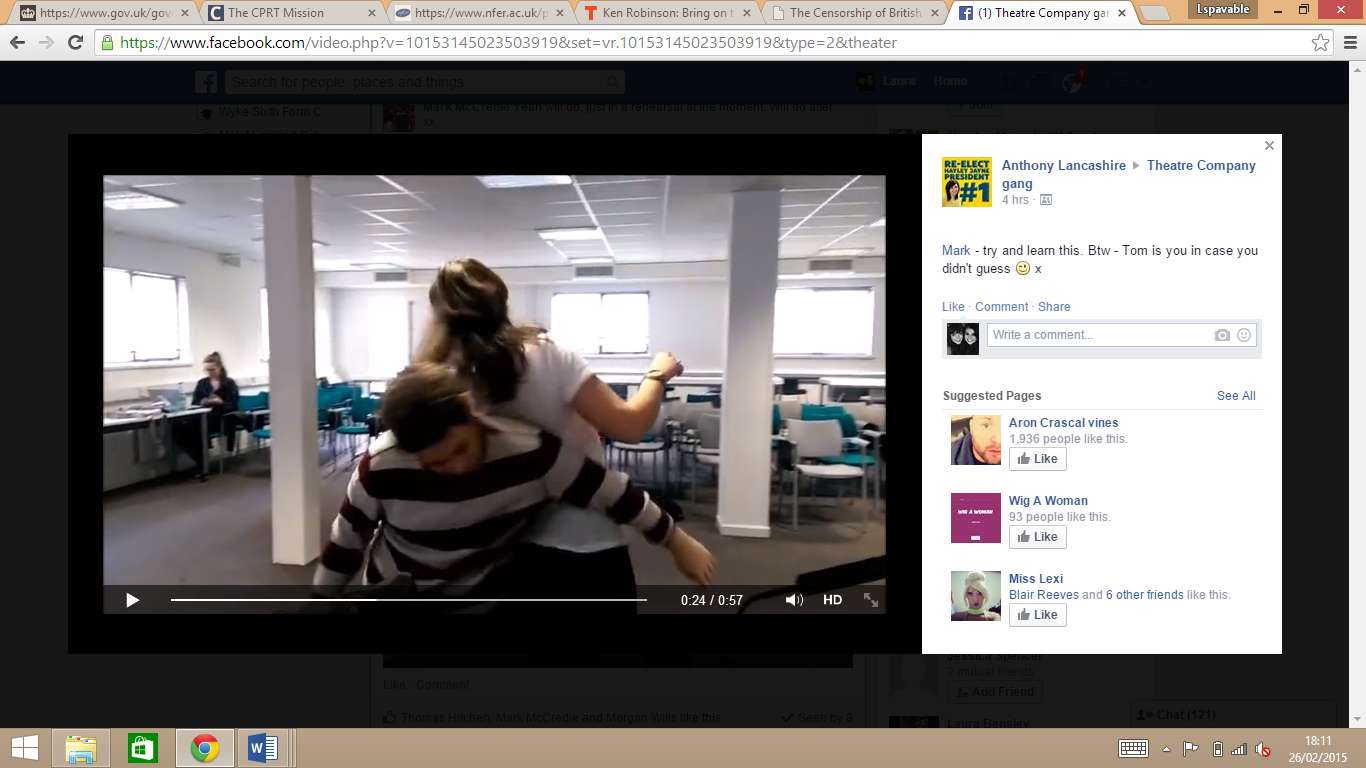 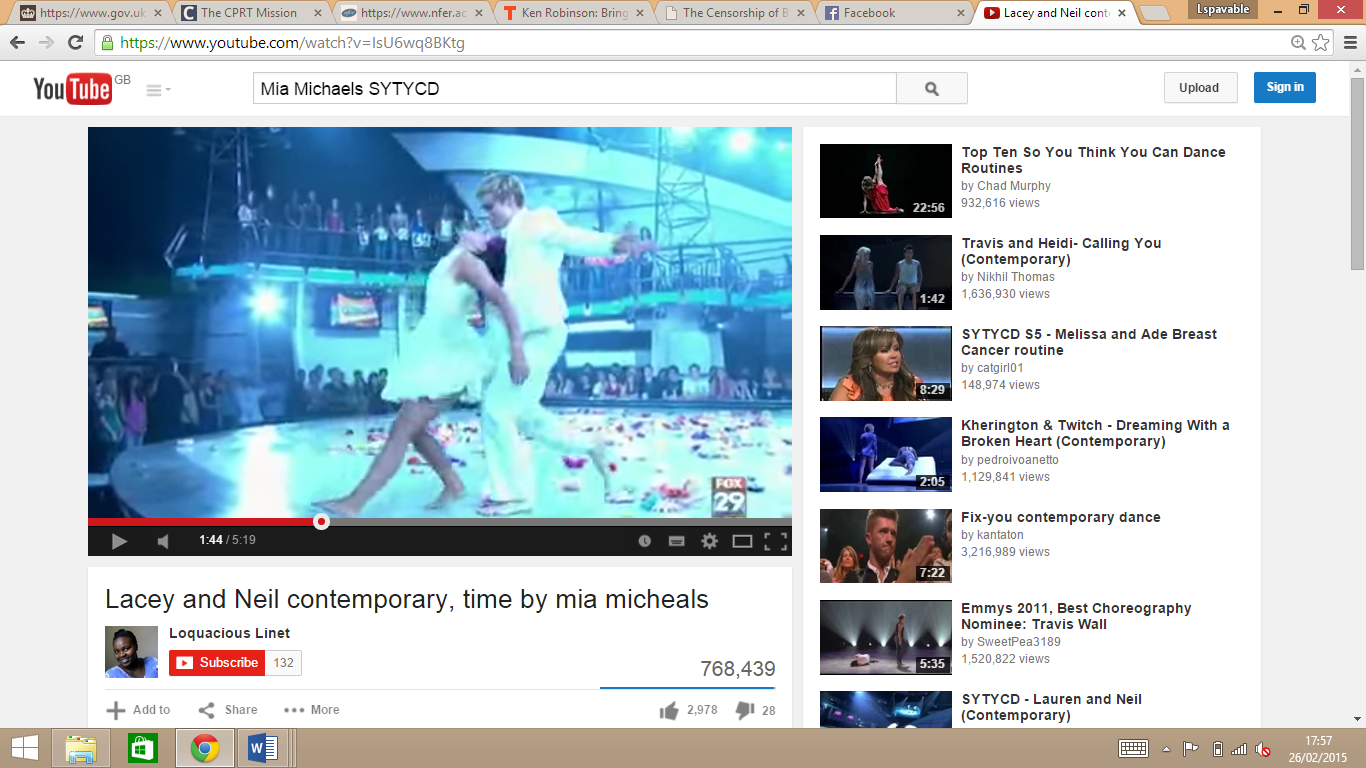 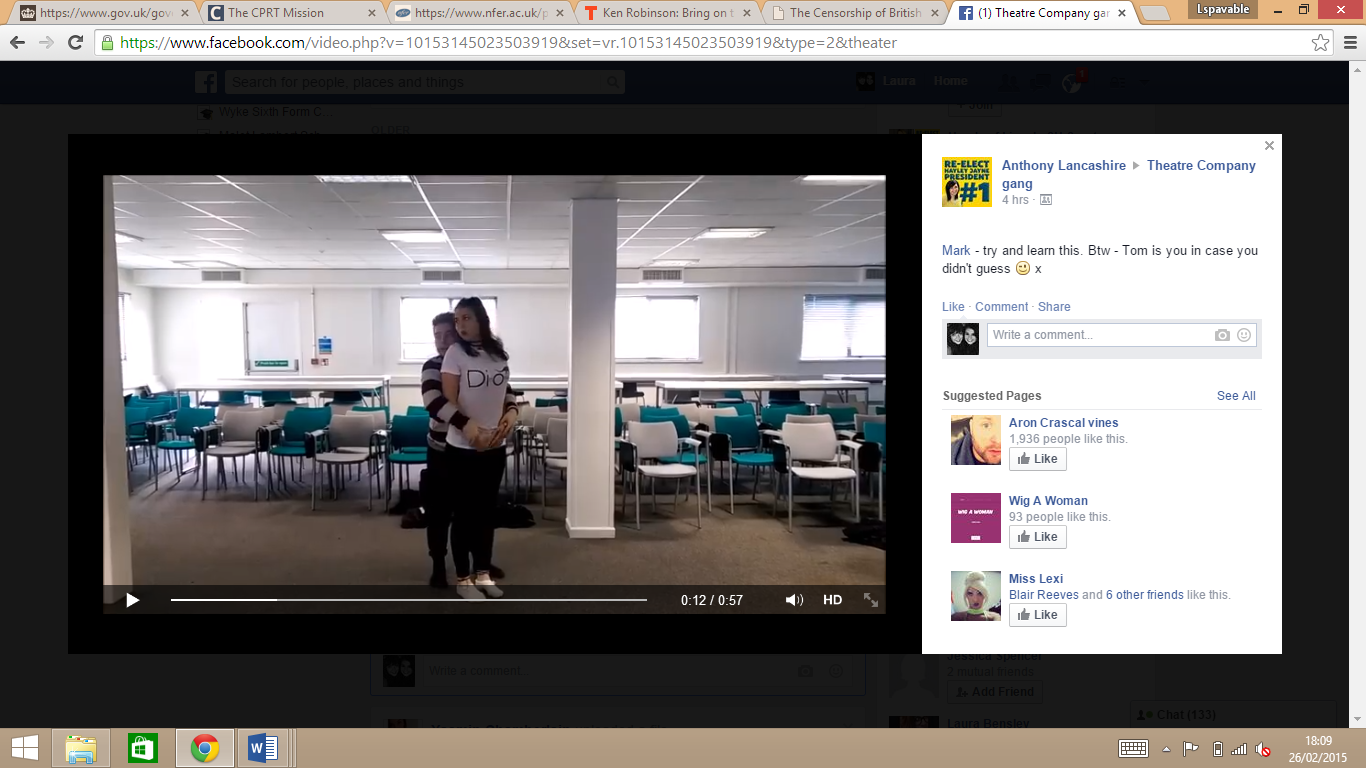 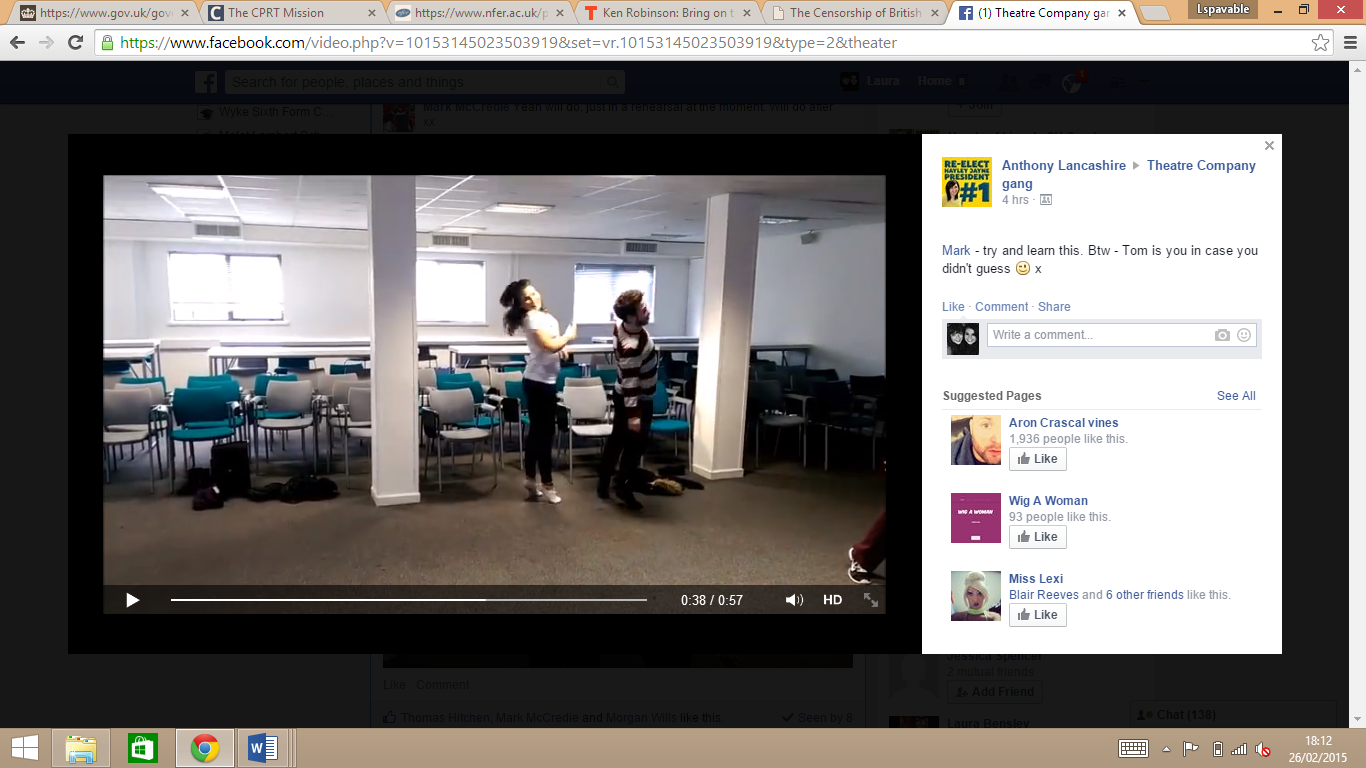 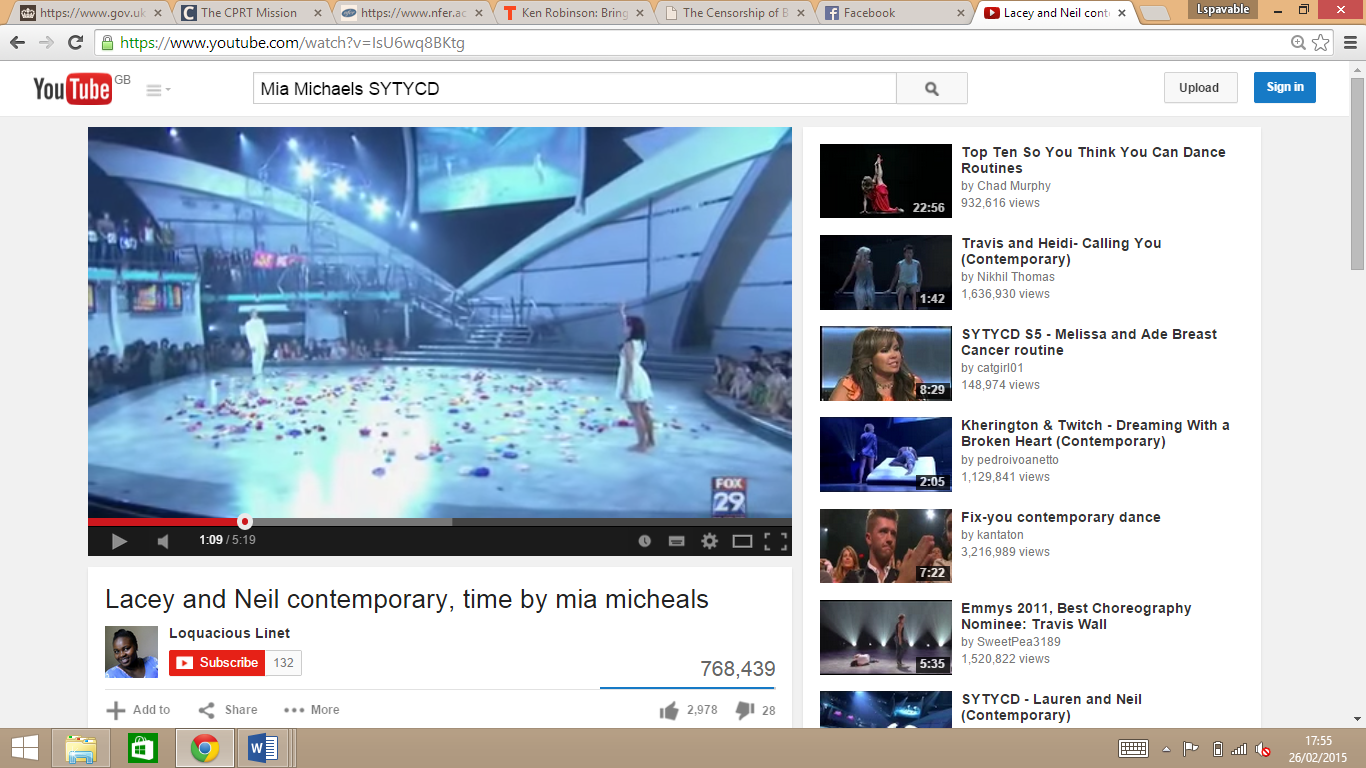 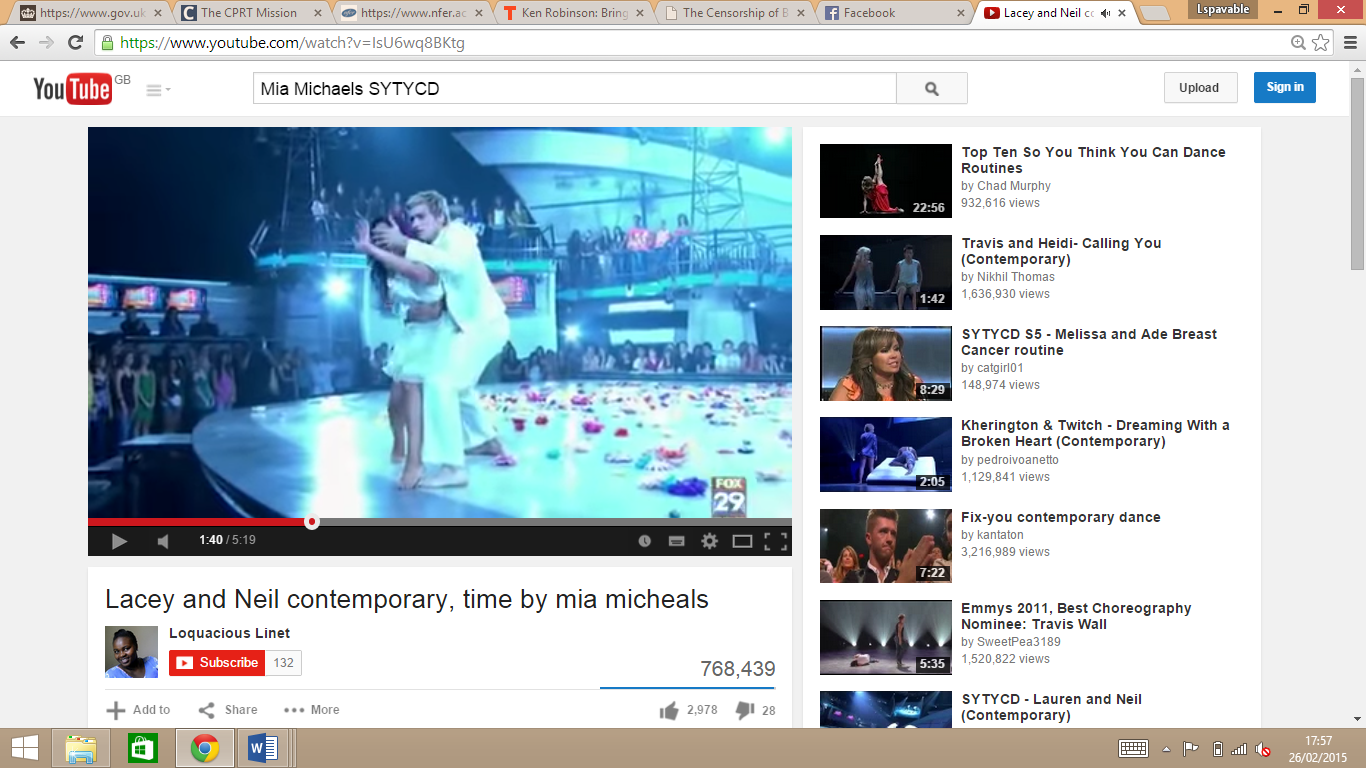 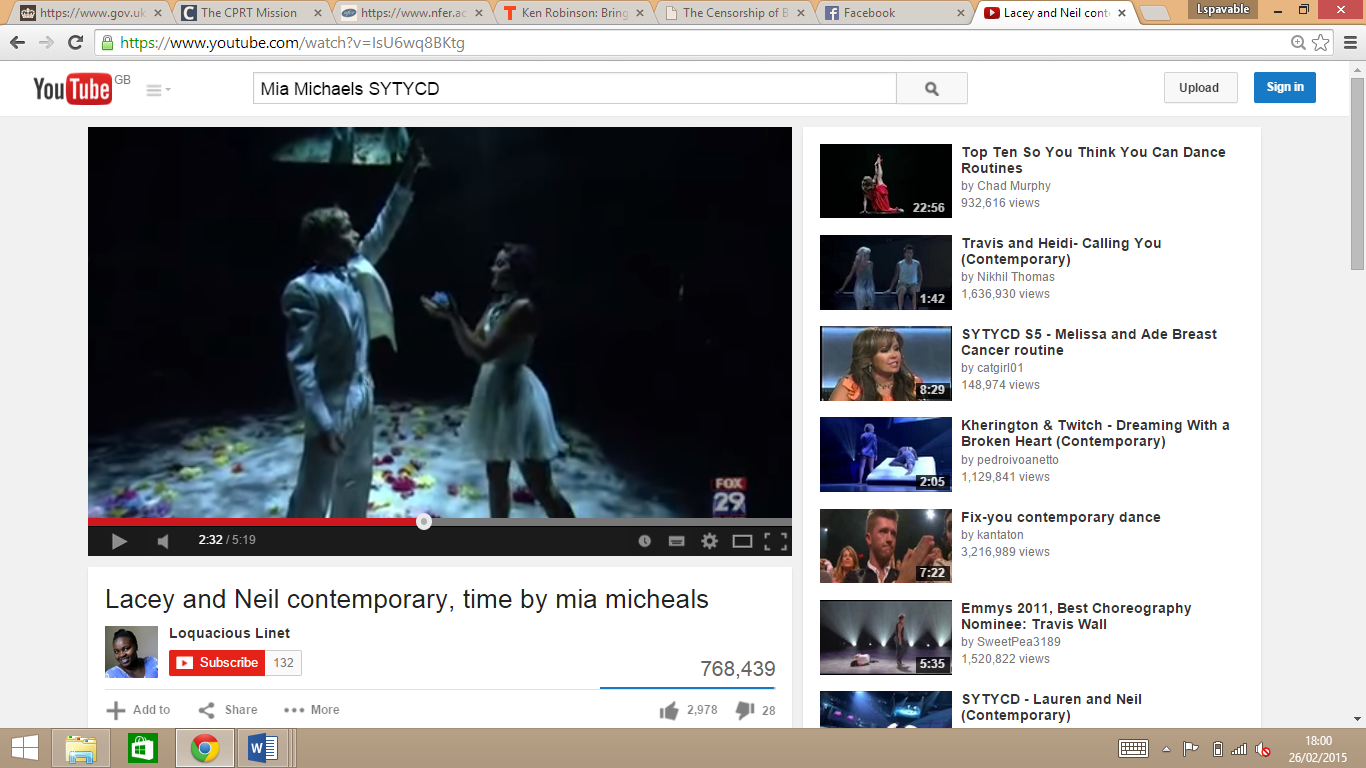 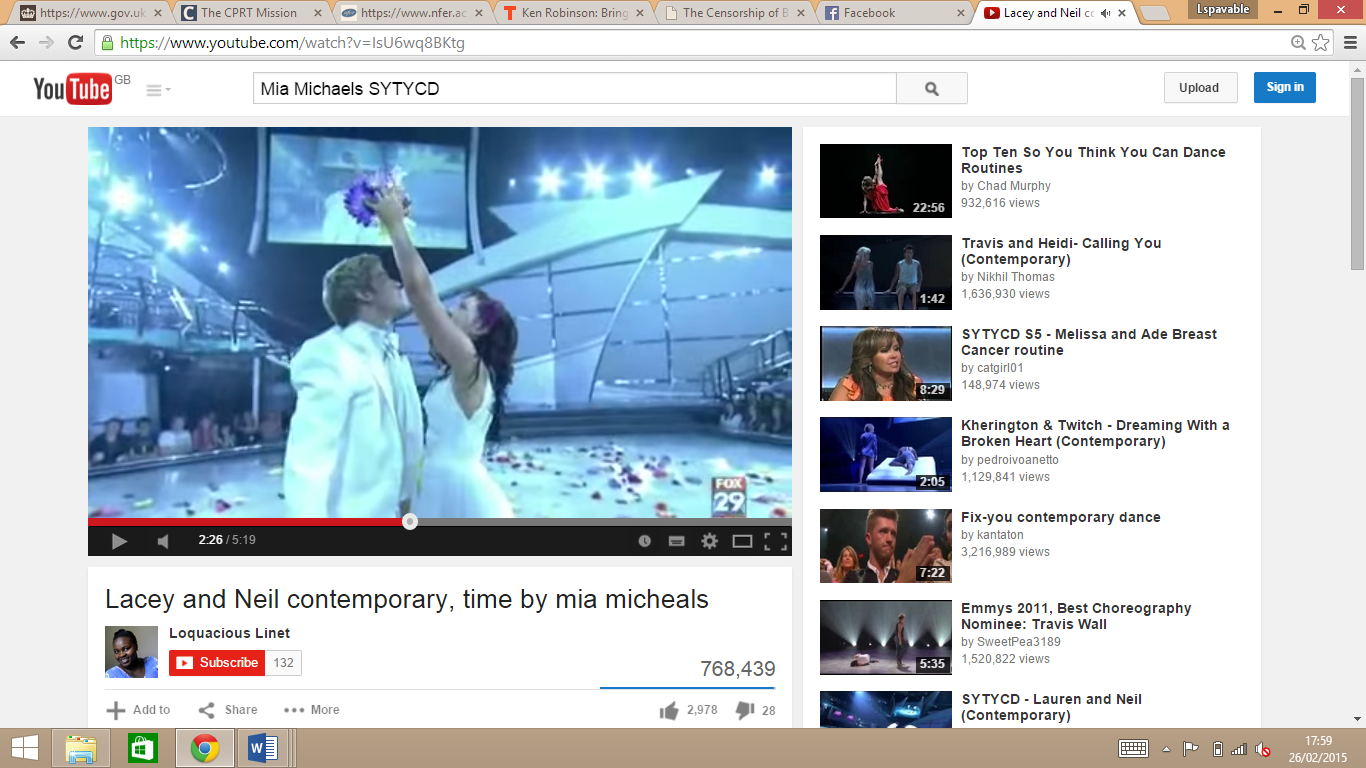 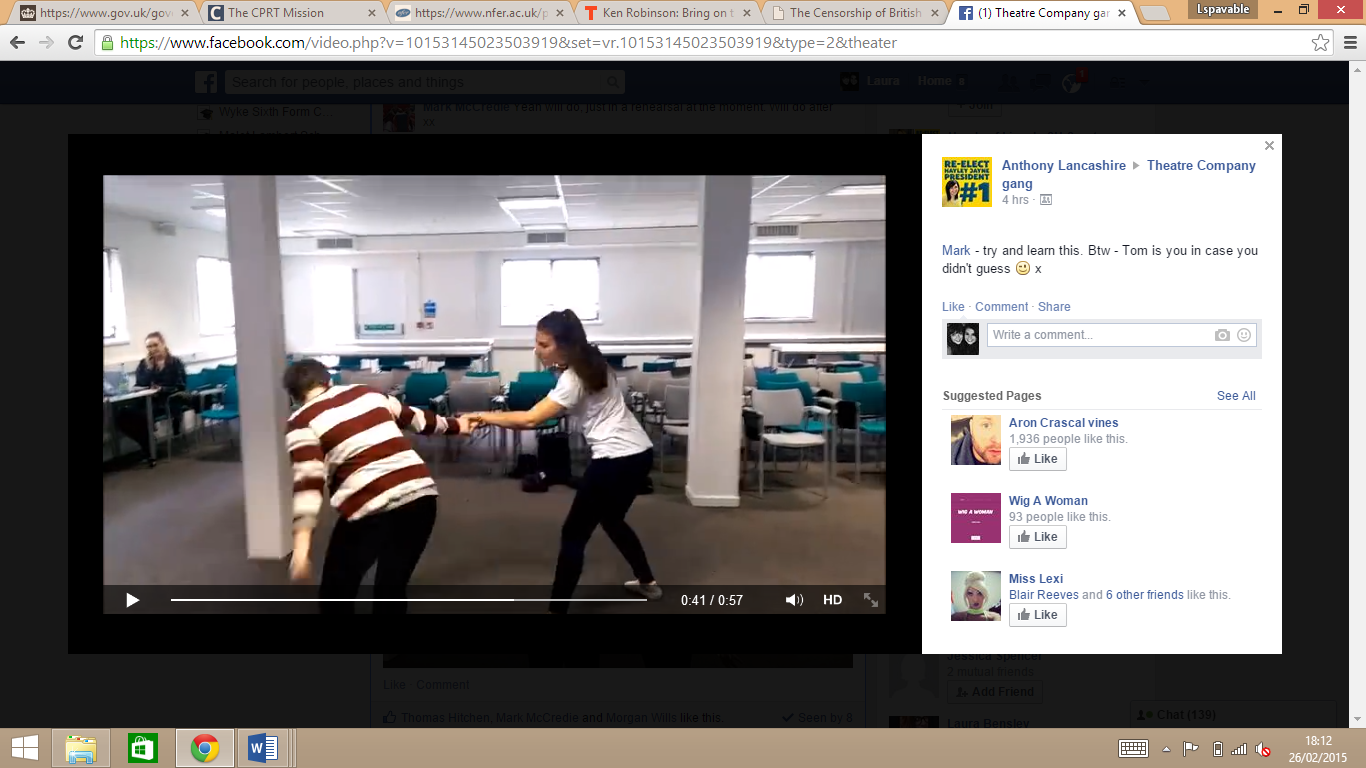 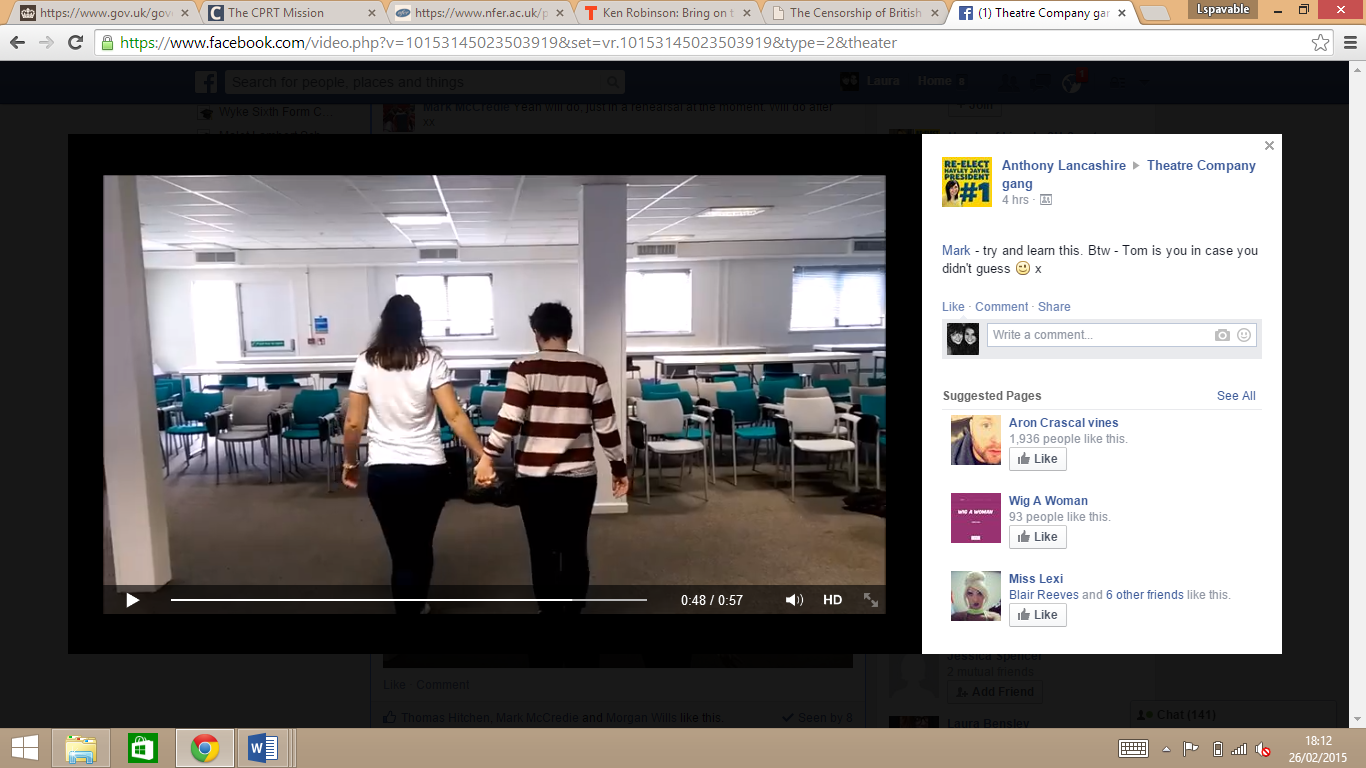 Mia Michael’s pieceBased on the loss of her father.She has the characteristics of a young girl in the dance – can she remember her father as an adult, or will she always think of him within the boundaries of her child-like frame of mind?She presents loss – (recurring theme from previous rehearsals)It displays the reunion of father and daughter in Heaven.Flowers – symbol of both loss and new beginnings.Exploration of equal weight distribution.Strong link to photographs and memory.How the body can present emotion.Linked with 9/11 attacks in our work.Subtlety of dance is contrasted with abrupt actions from the rest of the company.Area’s to develop:If used in final piece, explore options of getting into the beginning of the movement. We don’t want the ‘dance’ to just begin.Consider lighting – will the company be in control of lighting the dancing couple?